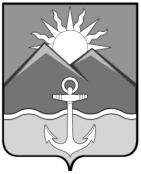 АДМИНИСТРАЦИЯХАСАНСКОГО МУНИЦИПАЛЬНОГО РАЙОНА ПОСТАНОВЛЕНИЕ пгт Славянка20.10.2022г.                                                                                                          № 729-паО проведении мероприятий в рамках благотворительнойакции «Одна страна – однаПобеда», приуроченной коДню народного единства     В   соответствии   со   статьей   15  Федерального  закона  от  6  октября  2003  года№ 131-ФЗ «Об общих принципах организации местного самоуправления в Российской Федерации», руководствуясь Уставом Хасанского муниципального района, администрация Хасанского муниципального районаПОСТАНОВЛЯЕТ:	1.  Провести с 20 октября 2022 года на территории Хасанского муниципального района   мероприятия, в рамках благотворительной акции «Одна страна – одна Победа», приуроченной  ко  Дню народного единства (далее - акция).	2.  Утвердить прилагаемую Программу  мероприятий, согласно приложению к настоящему постановлению. 	3.  Отделу культуры, спорта и молодежной политики администрации Хасанского муниципального района (М.П. Горникова) обеспечить организацию и проведение акции.             4. МКУ   «Управление      образования      Хасанского  муниципального района» (Е.А. Алексеева) обеспечить участие учащихся общеобразовательных организаций в акции.	5. Рекомендовать начальнику ОМВД России по Хасанскому муниципальному району  принять меры по обеспечению охраны общественного порядка и безопасности при проведении мероприятий акции.	6.  Начальнику отдела информации и информационной безопасности администрации Хасанского муниципального района (М.А. Захаренко):            6.1. Обеспечить размещение настоящего постановления на официальном сайте администрации Хасанского муниципального района в информационно-телекоммуникационной сети «Интернет».	6.2. Обеспечить информационное сопровождение проведения мероприятий.             7.  Настоящее постановление вступает в силу со дня его принятия.	8.  Контроль за исполнением настоящего  постановления оставляю за собой.Глава  Хасанского муниципального района		                                                                        И.В. Степанов                                                                                     Приложение                                                                                      Утверждено  постановлением                                                                                                   администрации  Хасанского                                                                                             муниципального района                                                                                     от  20.10.2022г.   № 729-паПрограмма мероприятий, в рамках благотворительной акции «Одна страна – одна Победа», приуроченной  ко  Дню народного единства№Наименование мероприятияДата и время проведенияМесто проведенияОтветственные исполнители1.Концерт «Одна страна-одна Победа»03.11.2022 15:00-16:20МБУ «Культурно-досуговое объединение»Копейкин В.Н.2.Тематическая  выставка «Приморье многонациональное»20.10.- 4.11.2022  «Хасанская межпоселенческая (районная) библиотека»Зюзькова Е.В.3.Сбор средств в поддержку хасанцев, находящихся в зоне СВО и их семей, для оказания всесторонней адресной помощи и обеспечение дополнительных мер поддержки 20.10.2022, далее бессрочноМБУ «Культурно-досуговое объединение»Горникова М.П.МО ВПП «Единая Россия»МО «Матери России»4.Выступление официальных лиц в поддержку хасанцев, находящихся в зоне СВО и их семей 03.11.2022 15:00-16:20МБУ «Культурно-досуговое объединение»Копейкин В.Н.